РАБОЧАЯ ПРОГРАММА УЧЕБНОЙ ДИСЦИПЛИНЫЭлементы высшей математики2020Рабочая программа общеобразовательной учебной дисциплины предназначена для изучения в профессиональных образовательных организациях СПО, реализующих образовательную программу среднего общего образования в пределах освоения программы подготовки квалифицированных рабочих, служащих и специалистов среднего звена и (ППКРС и ППССЗ СПО) на базе основного общего образования при подготовке квалифицированных рабочих, служащих и специалистов среднего звена.Рабочая программа разработана на основе требований ФГОС среднего общего образования, предъявляемых к структуре, содержанию и результатам освоения учебной дисциплины, в соответствии с Рекомендациями по организации получения среднего общего образования в пределах освоения образовательных программ среднего профессионального образования на базе основного общего образования с учетом требований федеральных государственных образовательных стандартов и получаемой профессии или специальности среднего профессионального образования (письмо Департамента государственной политики в сфере подготовки рабочих кадров и ДПО Минобрнауки России от 17.03.2015 № 06-259), с учетом Примерной основной образовательной программы среднего общего образования, одобренной решением федерального учебно-методического объединения по общему образованию (протокол от 28 июня 2016 г. № 2/16-з).Организация-разработчик: государственное автономное  учреждение Калининградской области профессиональная образовательная организация «Колледж предпринимательства»Разработчики:Осипова Г.В. - ГАУ КО «Колледж предпринимательства», преподавательРабочая программа учебной дисциплины рассмотрена на заседании отделения общеобразовательных дисциплин. Протокол № 1 от 31.08.2020 г.СОДЕРЖАНИЕПАСПОРТ РАБОЧЕЙ ПРОГРАММЫ УЧЕБНОЙ ДИСЦИПЛИНЫ	Теория вероятностей и математическая статистикаОбласть применения программыРабочая программа учебной дисциплины является частью программы подготовки специалистов среднего звена в соответствии с ФГОС СПО по специальности 09.02.07 Информационные системы и программированиеМесто дисциплины в структуре программы подготовки специалистов среднего звена: Дисциплина математического и общего естественнонаучного циклаЦели и задачи дисциплины – требования к результатам освоениядисциплины:В результате освоения обязательной части дисциплины обучающийся долженуметь:решать прикладные задачи в области профессиональной деятельности;выполнять операции над матрицами и решать системы линейных уравнений;применять методы дифференциального и интегрального исчисления;решать дифференциальные уравнениязнать:значение математики в профессиональной деятельности и при освоении основной профессиональной образовательной программы;основы математического анализа, линейной алгебры и аналитической геометрии; основы дифференциального и интегрального исчисленияРекомендуемое количество часов на освоение программы дисциплины:Максимальная учебная нагрузка обучающегося 72 часа, в том числе:обязательной аудиторной учебной нагрузки обучающегося 64 часа; в том числе практических занятий, 8 часов. 2. СТРУКТУРА И СОДЕРЖАНИЕ УЧЕБНОЙ ДИСЦИПЛИНЫ2.1. Объем учебной дисциплины и виды учебной работыТематический план и содержание учебной дисциплины	УСЛОВИЯ РЕАЛИЗАЦИИ РАБОЧЕЙ ПРОГРАММЫ УЧЕБНОЙ ДИСЦИПЛИНЫ3.1. Требования к минимальному материально-техническому обеспечениюРеализация рабочей программы учебной дисциплины требует наличия учебного кабинета «Математика», в который входят:многофункциональный комплекс преподавателя;наглядные пособия (комплекты учебных таблиц, плакатов, портретов выдающихся ученых-математиков);информационно-коммуникативные средства;экранно-звуковые пособия;комплект технической документации, в том числе паспорта на средства обучения, инструкции по их использованию и технике безопасности;библиотечный фонд.Оборудование учебного кабинета:посадочные места по количеству учащихся;рабочее место преподавателя;медиатека;электронные уроки;поурочные папки-копилки;комплект контролирующих заданий по темам курса.Технические средства обучения: компьютер, электронная доска, ноутбуки.3.2. Информационное обеспечение обученияПеречень рекомендуемых учебных изданий, Интернет-ресурсов, дополнительной литературыОсновные источники:Богомолов Н.В. Самойленко П.И. Математика: учебник для вузов. М.: Дрофа, 2014г.Богомолов Н.В. Сборник задач по математике: Учебное пособие для средних специальных учебных заведений.- М.: Дрофа,2014г.Богомолов Н.В. Сборник дидактических заданий по математике: Учебное пособие для средних специальных учебных заведений.- М.:Дрофа,2014г..Дополнительные источникиЩипачев В.С. Основы высшей математики: М.: Высшая школа, 2014 г.Высшая математика для экономистов: Учеб, пособ. для вузов/Н.Ш.Кремер, Б.А. Путко, И.М. Гришин, М.Н.Фридман. М.: ЮНИТИ, 2014 гБутузов В.Ф., Крутицкая Н.И. Математический анализ в вопросах и задачах: Учебное пособие.- Издание 3-е.-М.: Физматлит, 2012г.Ведина О.И., Десницкая В.Н., Варфоломеева Г.Б., Тарасюк А.Ф.КОНТРОЛЬ И ОЦЕНКА РЕЗУЛЬТАТОВ ОСВОЕНИЯ
ДИСЦИПЛИНЫКонтроль и оценка результатов освоения дисциплины осуществляется преподавателем в процессе проведения семинарских занятий, тестирования, реферативной работы, составления конспектов.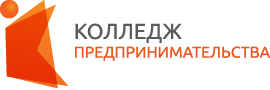 государственное автономное учреждение  Калининградской области профессиональная образовательная организация «КОЛЛЕДЖ ПРЕДПРИНИМАТЕЛЬСТВА»стр.ПАСПОРТ РАБОЧЕЙ ПРОГРАММЫ УЧЕБНОЙ ДИСЦИПЛИНЫ4СТРУКТУРА И СОДЕРЖАНИЕ УЧЕБНОЙ ДИСЦИПЛИНЫ6УСЛОВИЯ РЕАЛИЗАЦИИ РАБОЧЕЙ ПРОГРАММЫ УЧЕБНОЙ ДИСЦИПЛИНЫ9КОНТРОЛЬ И ОЦЕНКА РЕЗУЛЬТАТОВ ОСВОЕНИЯ УЧЕБНОЙ ДИСЦИПЛИНЫ10Вид учебной работыОбъем часовМаксимальная учебная нагрузка (всего)72Обязательная аудиторная учебная нагрузка (всего) 64в том числе:     практические занятия20Самостоятельная работа обучающегося (всего)8в том числе:написание рефератоввыполнение индивидуального заданиясоставление схемработа с конспектом лекцийчтение текста учебникаИтоговая аттестация в виде дифференцированного зачетаИтоговая аттестация в виде дифференцированного зачетаНаименование разделов и темСодержание учебного материала, лабораторные и практические работы, самостоятельная работа обучающихся, курсовая работ (проект)Содержание учебного материала, лабораторные и практические работы, самостоятельная работа обучающихся, курсовая работ (проект)Объем часовУровень освоения12234Тема 1 Элементы линейной алгебрыСодержание учебного материалаСодержание учебного материала10Тема 1 Элементы линейной алгебры1Матрицы. Основные виды. Алгебра матриц.42Тема 1 Элементы линейной алгебры2Определители второго и третьего порядков. Свойства. Способы вычисления42Тема 1 Элементы линейной алгебры3Решение систем линейных уравнений с помощью определителей. Формулы Крамера42Тема 1 Элементы линейной алгебры4Метод последовательного исключения переменных при решении систем линейных уравнений. Метод Гаусса.42Тема 1 Элементы линейной алгебры5Обратная матрица. Алгоритм нахождения42Тема 1 Элементы линейной алгебры6Матричное решение систем линейных уравнений42Тема 1 Элементы линейной алгебрыПрактические занятияВычисление определителей второго, третьего порядка.Решение систем линейных уравнений с помощью определителей.Решение систем линейных уравнений методом Гаусса.Алгебраические действия над матрицами.Матричное решение систем линейных уравненийПрактические занятияВычисление определителей второго, третьего порядка.Решение систем линейных уравнений с помощью определителей.Решение систем линейных уравнений методом Гаусса.Алгебраические действия над матрицами.Матричное решение систем линейных уравнений4Тема 1 Элементы линейной алгебрыСамостоятельная работа обучающихсяРешение систем линейных уравнений различными способами.Написание реферата на тему: «Задачи экономики, приводящие к составлению и решению систем линейных уравнений с несколькими неизвестными»Создание презентаций на темы: «Определители, свойства и способы вычислений»«Матрицы, виды и свойства»Составление алгоритма нахождения обратной матрицы и решение типовых примеровСамостоятельная работа обучающихсяРешение систем линейных уравнений различными способами.Написание реферата на тему: «Задачи экономики, приводящие к составлению и решению систем линейных уравнений с несколькими неизвестными»Создание презентаций на темы: «Определители, свойства и способы вычислений»«Матрицы, виды и свойства»Составление алгоритма нахождения обратной матрицы и решение типовых примеров2Тема 2 Элементы теории комплексных чиселСодержание учебного материалаСодержание учебного материала8Тема 2 Элементы теории комплексных чисел1Понятие комплексного числа, форма записи, свойства22Тема 2 Элементы теории комплексных чисел2Алгебраические операции с комплексными числами22Тема 2 Элементы теории комплексных чисел3Тригонометрическая форма записи комплексных чисел22Тема 2 Элементы теории комплексных чиселПрактические занятияРешение примеров по теме: «Арифметические операции над комплексными числами»Практические занятияРешение примеров по теме: «Арифметические операции над комплексными числами»4Самостоятельная работа обучающихсяРешение примеров по теме «Арифметические операции над комплексными числами».Написание реферата на тему: «Тригонометрическая и показательная формы комплексных чисел»Самостоятельная работа обучающихсяРешение примеров по теме «Арифметические операции над комплексными числами».Написание реферата на тему: «Тригонометрическая и показательная формы комплексных чисел»2Тема 3 Элементы теории пределовСодержание учебного материалаСодержание учебного материала8Тема 3 Элементы теории пределов1Понятие предела. Предел функции. Бесконечно малые и бесконечно большие величины42Тема 3 Элементы теории пределов2Основные теоремы о пределах. Замечательные пределы.42Тема 3 Элементы теории пределов3Непрерывность и разрывы функции. Раскрытие неопределенностей42Тема 3 Элементы теории пределов4Вычисление пределов42Тема 3 Элементы теории пределовПрактические занятияРешение примеров по теме «Вычисление пределов» различными способамиПрактические занятияРешение примеров по теме «Вычисление пределов» различными способами2Тема 3 Элементы теории пределовСамостоятельная работа обучающихсяРешение примеров по теме «Вычисление пределов»Написание реферата «Предельные отношения и их анализ в экономических ситуациях»Самостоятельная работа обучающихсяРешение примеров по теме «Вычисление пределов»Написание реферата «Предельные отношения и их анализ в экономических ситуациях»2Тема 4 Элементы дифференциального исчисленияСодержание учебного материалаСодержание учебного материала12Тема 4 Элементы дифференциального исчисления1Производные функции. Основные понятия и формулы82Тема 4 Элементы дифференциального исчисления2Правила дифференцирования. Дифференциалы сложных функций82Тема 4 Элементы дифференциального исчисления3Производные и дифференциалы высших порядков82Тема 4 Элементы дифференциального исчисления4Исследование функций с помощью производной. Возрастание(убывание)82Тема 4 Элементы дифференциального исчисления5Применение второй производной к исследованию функций. Экстремумы82Тема 4 Элементы дифференциального исчисления6Наибольшее и наименьшее значения82Тема 4 Элементы дифференциального исчисленияПрактические занятияРешение примеров на нахождение производных различных функций.Дифференциалы высших порядков.Применение производной к исследованию функцийПрименение производной к нахождению наибольшего и наименьшего значенийПрактические занятияРешение примеров на нахождение производных различных функций.Дифференциалы высших порядков.Применение производной к исследованию функцийПрименение производной к нахождению наибольшего и наименьшего значений4Тема 5Элементы интегрального исчисленияСодержание учебного материалаСодержание учебного материала8Тема 5Элементы интегрального исчисления1Неопределенный интеграл. Основные понятия и формулы62Тема 5Элементы интегрального исчисления2Определенный интеграл62Тема 5Элементы интегрального исчисления3Различные способы интегрирования функций. Интегрирование по частям62Тема 5Элементы интегрального исчисления4Различные способы интегрирования функций. Замена переменной62Тема 5Элементы интегрального исчисления5Геометрические приложения определенного интеграла62Тема 5Элементы интегрального исчисленияПрактические занятияНахождение неопределенных интегралов. Табличные интегралы.Нахождение определенных интегралов различными способами.Геометрические приложения определенного интегралаПрактические занятияНахождение неопределенных интегралов. Табличные интегралы.Нахождение определенных интегралов различными способами.Геометрические приложения определенного интеграла2Тема 6 Дифференциальные уравненияСодержание учебного материалаСодержание учебного материала12Тема 6 Дифференциальные уравненияIОбщие понятия83Тема 6 Дифференциальные уравнения2Неполные дифференциальные уравнения первого порядка83Тема 6 Дифференциальные уравнения3Дифференциальные уравнения с разделяющимися переменными83Тема 6 Дифференциальные уравнения4Линейные дифференциальные уравнения первого порядка.83Тема 6 Дифференциальные уравнения5Дифференциальные уравнения старших порядков, допускающие понижение степени83Тема 6 Дифференциальные уравненияПрактические занятияРешение дифференциальных уравнений различных типовПрактические занятияРешение дифференциальных уравнений различных типов2Тема 6 Дифференциальные уравненияСамостоятельная работа обучающихсяИзготовление презентации или написание реферата по теме: Различные типы дифференциальных уравненийСамостоятельная работа обучающихсяИзготовление презентации или написание реферата по теме: Различные типы дифференциальных уравнений2Тема 7 Элементы аналитической геометрииСодержание учебного материалаСодержание учебного материала14Тема 7 Элементы аналитической геометрии1Уравнение прямой103Тема 7 Элементы аналитической геометрии2Условие параллельности и перпендикулярности прямых. Расстояние от точки до прямой103Тема 7 Элементы аналитической геометрии3Кривые второго порядка. Окружность. Эллипс103Тема 7 Элементы аналитической геометрии4Кривые второго порядка. Гипербола103Тема 7 Элементы аналитической геометрии5Кривые второго порядка. Парабола103Тема 7 Элементы аналитической геометрииПрактические занятииРазличные виды уравнений прямой. Вычисление расстояний.Решение задач на составление уравнения и определение основных элементов эллипса по заданным параметрам.Решение задач на составление уравнения и определение основных элементов параболы по заданным параметрам.Решение задач на составление уравнения и определение основных элементов гиперболы по заданным параметрам.Практические занятииРазличные виды уравнений прямой. Вычисление расстояний.Решение задач на составление уравнения и определение основных элементов эллипса по заданным параметрам.Решение задач на составление уравнения и определение основных элементов параболы по заданным параметрам.Решение задач на составление уравнения и определение основных элементов гиперболы по заданным параметрам.43Всего:Всего:Всего:72Результаты обучения (освоенные умения, усвоенные знания)Формы и методы контроля и оценки результатов обученияУмения:- решение прикладных задач в области профессиональной деятельности-оценка устного опроса-экспертная оценка выполненияконтрольной работы-анализ выполнения работы поподготовке презентаций, рефератов-оценка результатов тестового контроляЗнания:- значение математики в профессиональной деятельности и при освоении основной профессиональной образовательной программыоценка устного опроса;анализ выполнения работы по подготовке рефератов, презентаций- основные математические методы решения прикладных задач в области профессиональной деятельностиоценка проведения устного опроса;оценка правильности использования основных формул и понятий при решении задач контрольных работ- основные понятия и методы математического анализа, основы интегрального и дифференциального исчисления, основам дифференциальных уравнений, элементам аналитической геометрии и линейной алгебры.фронтальный опрос экспертная оценка выполнения контрольных работанализ выполнения работы по подготовке презентаций, рефератов- оценка результатов тестового контроля- итоговый контроль- экспертная оценка в рамках проведения экзамена по учебной дисциплине